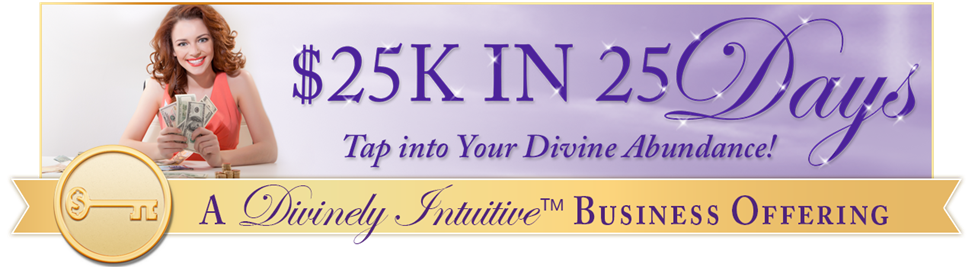 "I play with my money!"
Day #23 - Tapping TranscriptDisclaimer:	This transcript has been edited; however, there may be English or grammatical errors since it is spoken English, as opposed to written English.  Please ignore the errors (or let us know where they are so we can correct them).    Enjoy!Let’s declare our intention…Calling in our guides and calling in our angels and we say “Thank you.”Thank you for the opportunity to clear yet another piece in our relationship with money,To allow it to be a playmate, To allow it to have fun with us,To allow us to have fun with it.We are grateful for the support and the guidance, for the help as we do this.And we say “Thank you.”And so, it is.Let’s start tapping…	I’m grateful that I have money for the things that I need.I’m really grateful to know that money is available to me when I need it.Even if it’s in the form of a credit card or a loan that money is available,That I can find the way to pay it back,That I can find the way to take care of myself, to take care of my family.I’m grateful for the clients who show up in my life.I’m grateful for the myriad ways money shows up in my life, For the gifts that are given,For the employment that I have or my significant other has,For the retirement that I have, the social security.Whatever it is, the money that comes in, I’m grateful for that money.And as I close my eyes, I feel that gratitude in my heart.I keep tapping while I feel the gratitude.I keep tapping while I see the how that gratitude moves out from me into the world.And as it moves out from me into the world, I see something very bright and very beautiful coming towards me,Very gold-looking, very gold, very regal.Very regal.It moves towards me and I see this being in gold.And I ask “Who are you?”And it says “I am money.”“I am money.”And you say “What is it that you want?”And it tells you “I want to play with you.”“I want to be friends.”“I want us to create together, to have fun together, to enjoy one another.”“I want us to be partners.”Notice your reaction. Notice your response.Notice what comes up for you. Resistance or welcoming?Are you pushing it away?Are you welcoming it in?Just notice it.Now, I’m going to be quiet while you continue this conversation with money as money says “I want to play with you.”“Look, you want to play with me, too.”“Look at what you have on your list to play with me.”What does money tell you about that?What wise, loving guidance does money give you? And I’ll be quiet.(Long silence)In this exchange, you notice that your money angel has shown up.And you’re in your sacred place where you receive healing,You receive guidance,Where you receive love.Complete, unadulterated, beautiful love.And your money angel wants to tell you something as well about playing with money.What is that that your money angel wants to tell you?I’ll be quiet.(Long silence)(I want you to make sure you’re still tapping on your physical body as you’re going through this visualization because we want to remind your body that is a deeper truth that can be counted on, that can be trusted.)Your own beautiful guardian angel joins you in this space. And says what to you?(Long silence)You can experience them all placing their hands upon you.With love, with joy, with compassion.And you hear what they tell you as they do this.You are whole.You are perfect.You are complete.You are whole.You are perfect.You are complete.You are whole.You are perfect.You are complete.You are one with the Divine.You are Divine.You are one with everything around you, including money.You are one.Allow this truth in into the very depths of your being.And as you open your eyes and look around, you notice that they are gone.And your heart is filled with love.Filled with an awareness of the truth of your being.And in this moment, you can come back to this moment right here, right now.Being present, being awake, Remembering everything that you were told by your money, by your money angel and by your guardian angel.Go get your Divine ON!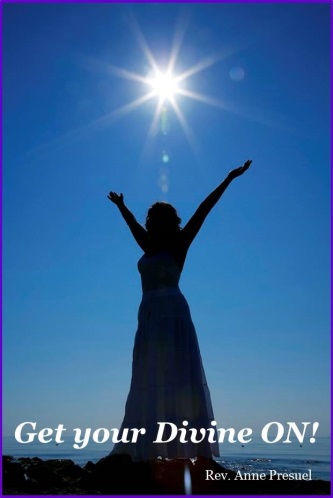 Divine hugs, 																	AnneRev. Anne PresuelYour 6th Sense Guide to a 6-Figure BusinessDivinelyIntuitiveBusiness.com